Cotation de prixCe programme inclut les parties suivantes:1.) Offre de prix pour Machine à glace en écaille 5T (Alimentation électrique: 380V/3P/50Hz)
TERMES COMMERCIAUX  2.) Caractéristiques et Photo de référence pour Machine à glace en écaille à eau de mer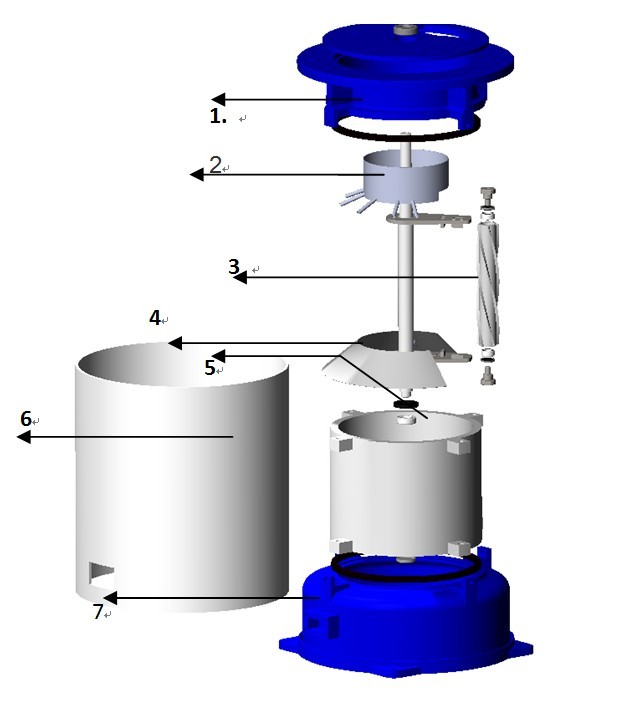 Couvercle supérieur : Acier inoxydable SS 304 2.  Plateau de distribution d’eau : Acier inoxydable SS 304 3.  Grattoir pour glace : Acier inoxydable SS 304 4.  Déflecteur d’eau (Chicane d’eau): Acier inoxydable SS 304 5.  Surface de congélation du tambour de la machine：Acier inoxydable SS  pour le type eau de mer. Surface externe du tambour de la machine: Fibre de verre ou SS 304 Base inférieure : Acier inoxydable SS 304 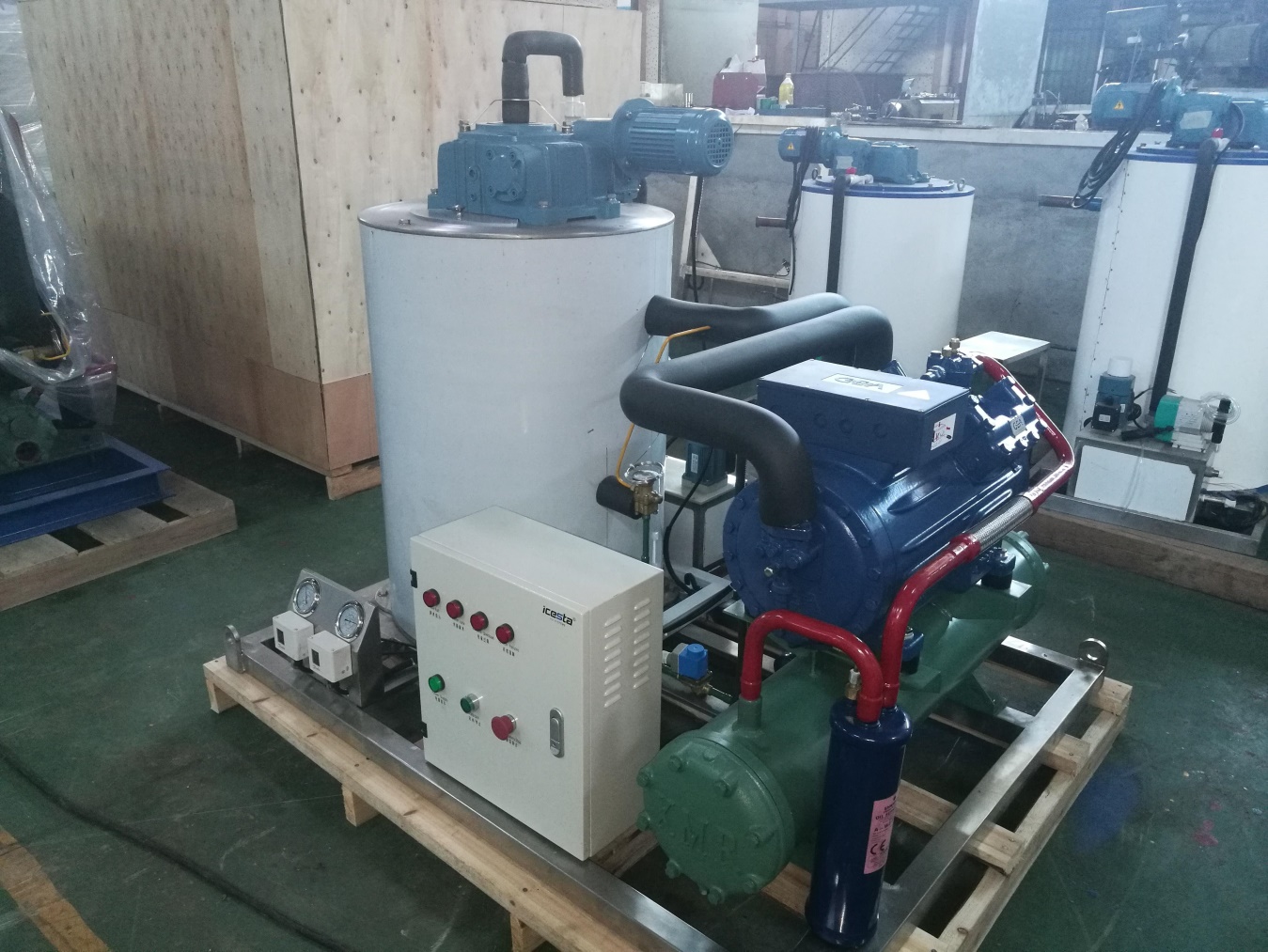 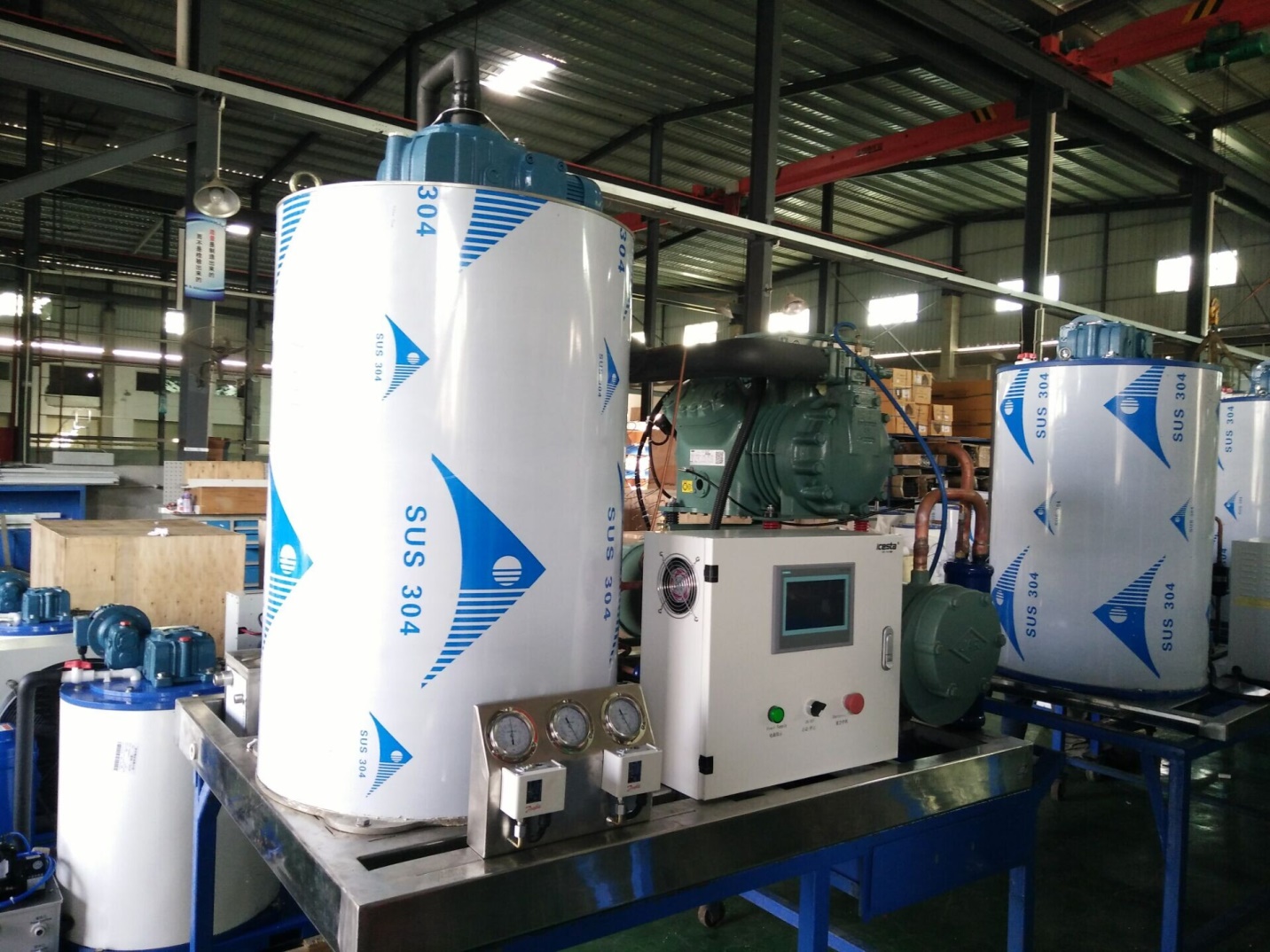 Merci pour votre reconsidération.Merci à vous.Référence.Référence.ICT-GIN-20180105Date: 05 janvier 2018A:A:MoubineSystèmes de fabrication de glace ICESTA Destinateur: Destinateur: Moussa DaffeDe: M. VivianE-mail:E-mail:moubinevoyageinter@gmail.com  E-mail : service@icesta.com Tél Abidjan: +225 622206372Tél Abidjan: +225 622206372Tél Abidjan: +225 622206372Tél:+86-0755-2991 9398   Portable:+86 185 0305 5087Sujet: Offre de prix pour la machine à glace en écaille à eau de mer de 5 tonnes (Modèle: IFS5T-R4W)Offre de prix pour la machine à glace en écaille à eau de mer de 5 tonnes (Modèle: IFS5T-R4W)Offre de prix pour la machine à glace en écaille à eau de mer de 5 tonnes (Modèle: IFS5T-R4W)NomModèleCapacitéDimensionLXlXH (mm)Prix unitaire (USD)Machine à glace en écaille à eau de merIFS5T-R4W5 tonnes2190021,900FOB SHENZHENFOB SHENZHENFOB SHENZHENFOB SHENZHEN21,900RemarquesTermes commerciauxFOB SHENZHENConditions de paiementTransfert télégraphique. Acompte de 30% après confirmation du bon de commande. Le solde est payable avant la livraison.Délai de livraison30-35 jours après le paiement de l’acompte, selon le modèle et la quantité.EmballageEmballage en bois standard Validité90 joursPériode de garantie1 an après la date du B/L. En cas de défaillance pendant la période de garantie, notre société fournira gratuitement les pièces détachées. Nous offrons aussi le service de consultation & support technique permanent pendant toute la durée de vie des machines. 